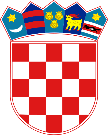                          REPUBLIKA HRVATSKA              SISAČKO- MOSLAVAČKA ŽUPANIJA                                  OPĆINA LIPOVLJANIOpćinsko izborno povjerenstvo za provođenje izbora               za članove vijeća mjesnih odbora                  na području Općine Lipovljani                                                                      Članak 19. Odluke o provođenju  izbora članova vijeća                                                                                     mjesnih odbora na području Općine Lipovljani   OBVEZATNE UPUTE BROJ MS-IO REDOSLJEDU IZBORNIH RADNJI I TIJEKU ROKOVAUtvrđuje se da je Općinsko vijeće Općine Lipovljani 12. rujna 2019. godine donijelo odluku o raspisivanju izbora za članove vijeća mjesnih odbora na području Općine Lipovljani, koja stupa na snagu osmi dan nakon objave u Službenom vjesniku Općine Lipovljani  broj 58 /19 od 12. rujna 2019. godine (stupa na snagu 20. rujna)     Izbori će se održati u nedjelju 20. listopada 2019. godine Rokovi teku od     20. rujna 2019. godine u 00:00 satiPrijedlozi liste kandidata moraju biti dostavljeni Općinskom  izbornom  povjerenstvu za provođenje izbora za članove vijeća mjesnih odbora najkasnije u roku 12 dana od dana raspisivanja izbora , najkasnije do 01. listopada 2019. godine do 24:00 sataOpćinsko  izborno povjerenstvo za provođenje izbora za članove vijeća mjesnih odbora sastavit će i objaviti, na oglasnim pločama mjesnih odbora i na WEB stranici  Općine Lipovljani sve pravovaljane predložene liste za izbor članova vijeća, kao i zbirnu listu, u roku 48  sati od isteka roka propisanog za postupak kandidiranja i podnošenja lista, dakle najkasnije do 03. listopada 2019. godine do 24:00 satiIzborna promidžba počinje od dana objave zbirne kandidacijske liste, a traje zaključno do 24 sata prije održavanja izbora, dakle zaključno do18. listopada 2019. godine u 24:00 sataOpćinsko izborno povjerenstvo za provođenje  izbora za  članove vijeća mjesnih odbora objavit će koja su biračka mjesta određena, s naznakom koji birači imaju pravo glasovati na pojedinim mjestima, najkasnije osam dana prije dana održavanja izbora , dakle do12. listopada 2019. godine do 24:00 sata  Općinsko izborno povjerenstvo za provođenje izbora za  članove vijeća mjesnih odbora imenovat će članove i zamjenike članova biračkih odbora najkasnije pet dana prije održavanja izbora  do 15. listopada 2019. godine do 24:00 sata8.  Glasovanje traje neprekidno     20. listopada  2019. godine, od 7:00 sati do 19:00 sati      Biračko mjesto se zatvara u 19:00 sati. Biračima koji su se zatekli na biračkom mjestu              omogućit će se glasovanje i nakon 19:00 sati.9.  Zapisnik o radu i ostali izborni materijal birački odbori su dužni dostaviti               Općinskom izbornom povjerenstvu  za provođenje  izbora za  članove vijeća mjesnog              odbora u roku 12 sati od zatvaranja birališta, dakle do           21. listopada 2019. godine do 7:00 sati.10. Općinsko izborno povjerenstvo za provođenje  izbora za  članove vijeća mjesnog          odbora utvrdit će rezultate glasovanja najkasnije u roku 24 sata od zatvaranja         birališta, dakle          do 21. listopada  2019. do 19:00 sati       11. Kada utvrdi rezultate glasovanja za članove vijeća, Općinsko izborno povjerenstvo za          provođenje izbora za izbor  članova   vijeća mjesnog odbora objavit će odmah           rezultate izbora sukladno zapisniku o radu  Povjerenstva. 12. Zaštita izbornog pravaPrigovori zbog nepravilnosti u postupku kandidiranja i izbora podnose se Općinskom izbornom povjerenstvu za provođenje izbora za izbor  članova vijeća  mjesnog odbora u roku 48 sati računajući od isteka dana kada je izvršena radnja, na koju je stavljen prigovor.Općinsko izborno povjerenstva za provođenje izbora za izbor članova vijeća mjesnog odbora  će donijeti rješenje o prigovoru u roku 48 sati od dana dostave prigovora, odnosno od dana kada mu je dostavljen izborni materijal na koji se prigovor odnosi.   Protiv rješenja Općinskog izbornog povjerenstva za provođenje izbora za izbor članova vijeća mjesnog odbora  podnositelj prigovora, koji je nezadovoljan takvim rješenjem ima pravo žalbe Uredu državne uprave u Sisačko moslavačkoj županiju roku od 48 sati računajući od isteka dana kada je primljeno pobijeno rješenje , a žalba se podnosi putem Izbornog povjerenstva koje je rješenje donijelo.Ured državne uprave dužno je rješenje po žalbi donijeti  u roku 48 sati od dana primitka žalbe.Podnijeti prigovor odnosno žalba u postupku zaštite izbornog prava ne odgađaju obavljanje izbornih radnji propisanih ovom odlukom.13. Ove obvezatne upute stupaju na snagu danom donošenja objavit će se na oglasnoj        ploči Općine Lipovljani, Trg hrvatskih branitelja 3, i na WEB stranici Općine       Lipovljani.KLASA: 013-03/19-01/01URBROJ: 2176/13-03-19-01Lipovljani, 19. rujna 2019. godine                                                                                        Predsjednica Povjerenstva                                                                                              Danijela Matejaš v.r.